Electricidad con  latas, sacapuntas y monedasUna pincelada de historia para empezar.  La pila de BagdadEl descubrimiento en los años 30 del siglo XX de un bote que contendía un cilindro de cobre y una barra de hierro hizo suponer que podría haber funcionado como pila. Se podría haber llenado con una solución ácida como  vinagre o zumo de frutas y habría servido para  depositar una fina capa de plata en joyas.La suposición no tiene ningún sentido en no haberse encontrado ningún resto de cables de conexión ni objetos plateados o dorados. Por otra parte, el hierro no podría haber aguantado en solución ácida los 25 siglos que han pasado desde su supuesta construcciónhttp://www.afinidadelectrica.com.ar/articulo.php?IdArticulo=63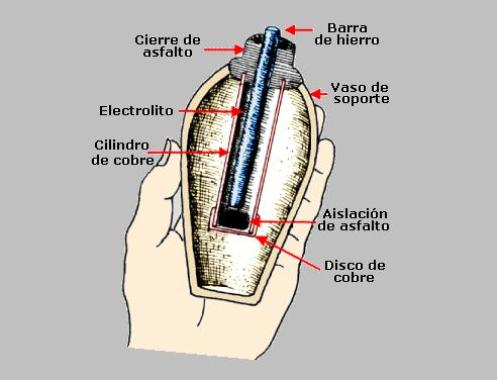 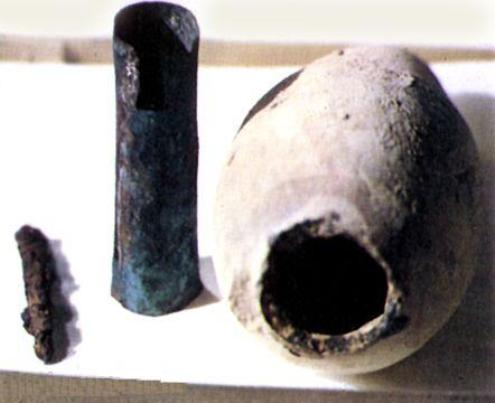 La supuesta “pila” se puede construir con un bote cualquiera, un trozo de cobre y un clavo de hierro.  Llenando con vinagre se obtienen unos 0,7 V.MaterialVaso de plástico pequeñoMoneda de 5 céntimos o un trozo de hilo de cobre gruesoUn clavo de hierro. Sirve si está galvanizado (entonces  no actúa el metal hierro si no el zinc)Vinagre, mejor de vino blancoDos trozos de cable eléctrico para hacer las conexionesUn voltímetro. ProcedimientoAtar la moneda de 5 céntimos con hilo eléctrico de cobre. Atar también el clavo  con el otro trozo de hilo de cobre.Dejar que tanto la moneda como el hilo queden colgando dentro del vaso.Llenar el vaso con vinagre, de forma que la moneda quede totalmente sumergida y el clavo quede sumergido, excepto por donde está atado con el cable.Medir el voltajeExplicaciónLos reactivos que actúan en esta reacción son el óxido de cobre, que se forma a partir del metal cobre y el hierro o zinc.  En realidad son los iones cobre, Cu2+ los que reaccionan con el Fe o Zn:Fe →Fe2+ + 2e-     o     Zn →Zn2+ + 2e-     Cu2+ + 2e-  →CuEsta pila puede dar V = 0,5 V;  i = 0,7 mAExperimento 1. Pila con una lata de aluminioMaterialUna lata de refresco de aluminio, vacíaHerramientas para recortar la tapa de la lataPapel de vidrioGuantes de protecciónSalLapizDos trozos de cable eléctricoUn clipCinta adhesivaVoltímetroProcedimientoCon mucho cuidado y llevando guantes de protección, cortar la parte de la tapa de la lataCon ayuda del papel de vidrio y siempre con el guantes puestos, raspar el interior de la lata para eliminar la capa de polímero que recubre su interior.Llenar hasta la mitad la lata con agua y añadir dos cucharadas de sal, removiendo bien.Hacer punta en los dos extremos del lápiz, de forma que queden unos milímetros de la mina al  descubiertoUsar el clip y un trozo de cable eléctrico para conectarlos a un extremo del lápizEl otro trozo de cable, se engancha con la cinta adhesiva en el interior de le lata, cerca del extremo superior.La pila ya está acabada.Medir con un voltímetro el voltaje.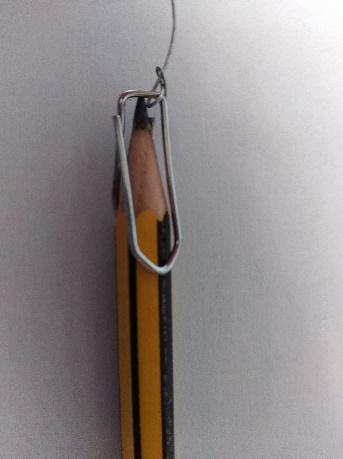 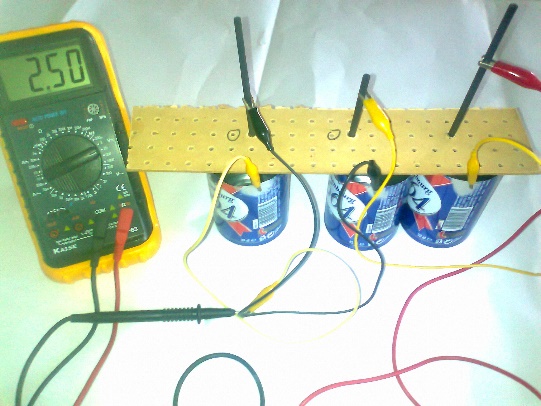 Esta pila puede dar V = 0,8 V;  i = 7 mA   El aluminio se oxida y es el oxígeno, disuelto en el agua el que se reduceExplicaciónLes reacciones en la pila son:Ánodo     Al(s) +3 OH – (aq)   Al(OH)3(s) + 3e-Cátodo  O2 (g) +2H2O(l)+ 4e-    4OH-(aq) La mina de lápiz es un electrodo inerte. Experiment 2. Pila con sacapuntas metálicosAlgunos sacapuntas son metálicos. De entre los  metálicos algunos son de magnesio. otros son de aluminio  y algunos de zincCualquiera de los tres metales, puede servir para hacer una pila.MaterialUn sacapuntas metálico.Un lápizUn clipPapel de cocina o pañuelo de papel SalVinagreCable eléctrico para conectarVoltímetroProcedimientoUsar el sacapuntas para hacer punta en los dos extremos del lápiz, de forma que queden unos milímetros de la mina a cuerpo descubierto.Usarel clip y un trozo de cable eléctrico para conectarlos a un extremo del lápiz.El otro trozo de cable, se ata  al sacapuntas, procurando que no toque la hoja de acero que llreva para hacer punta.Mojar un trozo pequeño de papel de cocina o pañuelo de papel , ponerlo sobre el sacapuntas y con la punta del lápiz, tocar el papel.Medir el voltaje.Alternativas a medir con un voltímetro.Si no tenéis un voltímetro, se puede  usar un reloj digital de los más sencillos. Hay que sacar la pila y, respetando la polaridad, conectar el sacapuntas (el Mg) al negativo y el lápiz al positivo.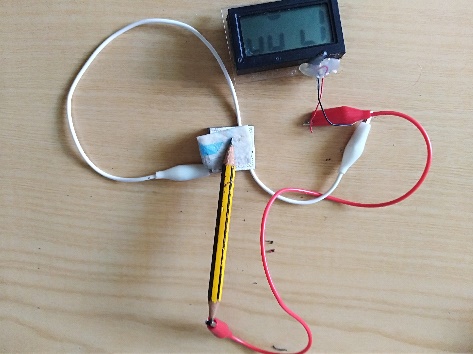 ExplicaciónPara un sacapuntas de magnesio,  las reacciones son: Mg → Mg2 + + 2e-   Eº = 2,37 VSi usamos un papel indicador entre el magnesio y el grafito del lápiz, al cabo de un tiempo, vemos la aparición de un medio básico, la reacción de reducción se debe a la acción del oxígeno al aire.O2 + H2O + 4 e- → 4 OH-  Eº= 0,40 VTotal : 2 Mg + O2 + H2O → 2Mg2+ + 4 OH-Aunque també podemos considerar  otra reacción de reducción:2 H2O + 2e- → 2 OH- + H2Voltajes obtenidos:Para magnesio V = 1,6 V.  Usando vinagre o agua salada V = 1,8 V¿Dónde encontrar los objetos y artículos descritos?Los sacapuntas o afilalápices de aluminio y de zinc se venden en las papelerías y en las secciones de papelería de los grandes almacenes.  Hay que tener paciencia porque a menudo las tiendas tienen remesas durante un cierto tiempo solamente.  Se distinguen fácilmente los de aluminio de los de zinc simplemente por su peso.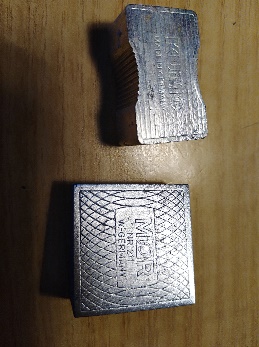 Los sacapuntas de magnesio son de marcas alemanas como “M+R”, “DUX”, “KUM”.  Hay que buscarlos en casas especializadas en artículos para dibujo y bellas artes.  Hasta hace pocos años también los fabricaba “STAEDTLER”, pero actualmente son de zinc con una capa de pintura que los hace aislantes eléctricos. Si tiene uno de esta marca de hace unos años, seguro que es de magnesio.Relojes digitales de pulsera a 1 Euro se encuentran en los grandes bazares de artículos baratos. La pila se puede extraer fácilmente para conectar cables a nuestra pila casera. En estos bazares, según temporadas, también tienen sacapuntas de zinc de fabricados en China.Leer el artículo completo en: http://corominasquimica.com/2016/05/05/quimica-en-la-oficina/#more-198Experimento 3. Pila con monedas de céntimos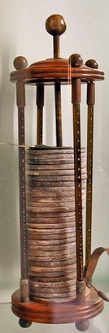 El 1800, el físico italiano Alessandro Volta mostró su “pila” fabricada con discos de cobre y plata o zinc. http://rincondelaciencia.educa.madrid.org/Arte/Volta/Volta.htmlLa pila que se puede montar, siguiendo las instrucciones de Volta  está hecha con monedas de 2 céntimos de euro y arandelas galvanizadas con zinc.Cada unidad de cobre-zinc está separada por un pequeño trozo de tela, que se  moja  con agua salada o vinagre.Cada unidad puede dar 0,8 V. Una “pila” de unidades es equivalente a la famosa pila de Volta.La foto muestra 100 unidades, que dan un voltaje de 77 V!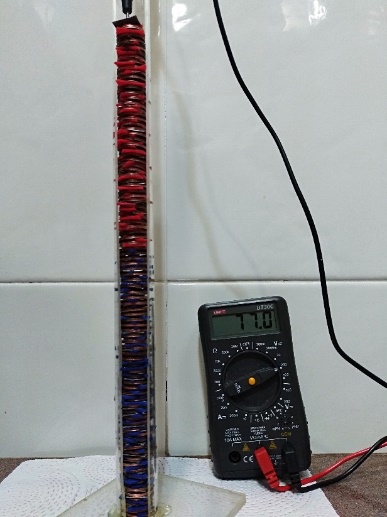 